TIONALISED INTERGRATED SCIENCE ACTIVITIES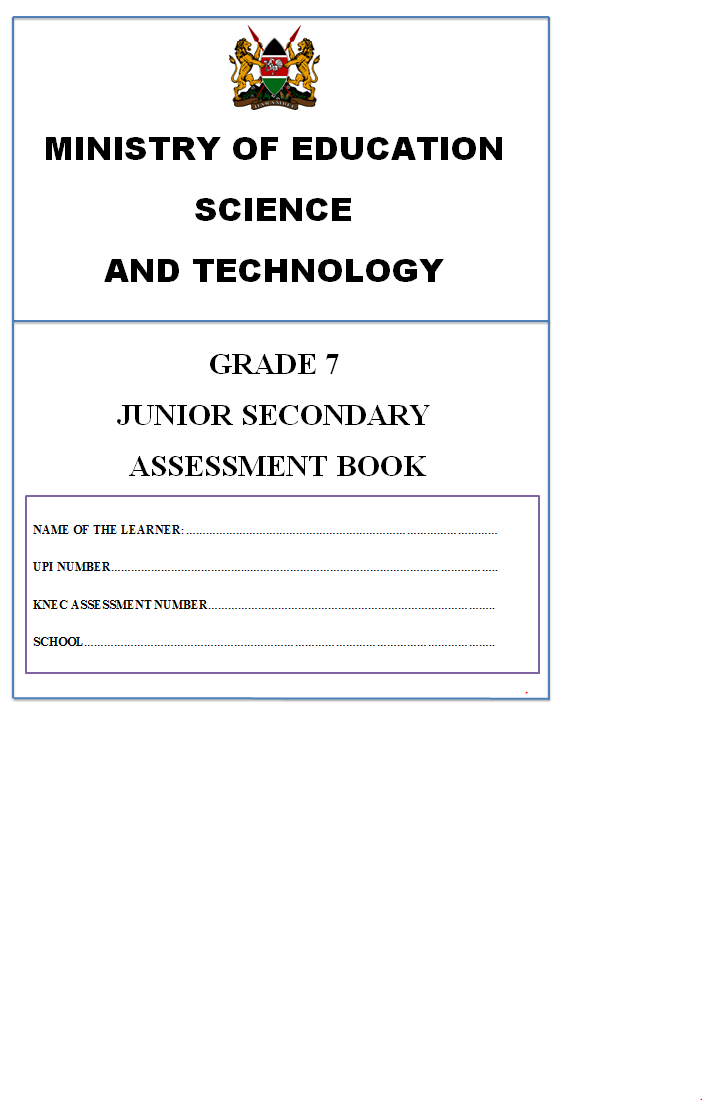 KEY = C1- CAT ONE	C2- CAT TWO END T- END TERM	P.L – Performance levelRATIONALIZED MATHEMATICS ASSESSMENTKEY = C1- CAT ONE	C2- CAT TWO END T- END TERM	P.L – Performance levelKEY = C1- CAT ONE	C2- CAT TWO END T- END TERM	P.L – Performance levelKISWAHILI ACTIVITIESKEY = C1- CAT ONE	C2- CAT TWO END T- END TERM	P.L – Performance levelAGRICULTURE AND NUTRITION ACTIVITIESKEY = C1- CAT ONE	C2- CAT TWO END T- END TERM	P.L – Performance levelRATIONALIZED CREATIVE ARTS AND SPORT ASSESSMENT KEY = C1- CAT ONE	C2- CAT TWO END T- END TERM	P.L – Performance levelRATIONALISED PRETECHNICAL ASSESSMENT  KEY = C1- CAT ONE	C2- CAT TWO END T- END TERM	P.L – Performance levelRATIONALISED SOCIAL STUDIES AND LIFE SKILLS ACTIVITIESRATIONALISED C.R.E ASSESSMENTKEY = C1- CAT ONE	C2- CAT TWO END T- END TERM	P.L – Performance levelKEY = C1- CAT ONE	C2- CAT TWO END T- END TERM	P.L – Performance levelKEY = C1- CAT ONE	C2- CAT TWO END T- END TERM	P.L – Performance levelINDIGINEOUS LANGUAGE ASSESSMENT KEY = C1- CAT ONE	C2- CAT TWO END T- END TERM	P.L – Performance levelFRENCH LANGUAGE ASSESSMENTKEY = C1- CAT ONE	C2- CAT TWO END T- END TERM	P.L – Performance levelGERMAN LANGUAGE ASSESSMENT KEY = C1- CAT ONE	C2- CAT TWO END T- END TERM	P.L – Performance levelARABIC LANGUAGE ASSESSMENT KEY = C1- CAT ONE	C2- CAT TWO END T- END TERM	P.L – Performance levelMANDARIN CHINESE LANGUAGE ASSESSMENT KEY = C1- CAT ONE	C2- CAT TWO END T- END TERM	P.L – Performance levelGENERAL TRANSITION REPORTAreas of weakness to be observed in the learner Areas of strengths to be emphasized Talk About Leaners Ability and Talent Acquisition STRAND/SUB-STRANDTERM ONETERM ONETERM ONETERM ONETERM TWOTERM TWOTERM TWOTERM TWOTERM THREETERM THREETERM THREETERM THREE1.0  SCIENTIFIC INVESTIGATIONS 1.0  SCIENTIFIC INVESTIGATIONS C1C2END TP.LC1C2END TP.LC1C2ENDTP.LIntroduction to integrated scienceLaboratory safetyLaboratory apparatus and instruments 2.0 mixtures, elements and Compounds 2.0 mixtures, elements and Compounds Mixtures Acids, bases and indicators 3.0 LIVING THINGS AND THEIR ENVIRONMENT 3.0 LIVING THINGS AND THEIR ENVIRONMENT Human reproductive system Human excretory organs 4.0 FORCE AND ENERGY 4.0 FORCE AND ENERGY Electrical energy (consider all areas covered when assessing)Magnetism Total scoresSTRAND/SUB-STRANDTERM ONETERM ONETERM ONETERM ONETERM TWOTERM TWOTERM TWOTERM TWOTERM THREETERM THREETERM THREETERM THREEC1C2END TP.LC1C2END TP.LC1C2END TP.LTERM ONENUMBERSTERM ONEWhole NumbersTERM ONEFactorsTERM ONEFractionsTERM ONEDecimalsTERM ONESquares and Square rootsTOTAL SCORES             TERM TWOALGEBRA             TERM TWOAlgebraic Expressions             TERM TWOLinear Equations             TERM TWOLinear Inequalities             TERM TWOMEASUREMENT             TERM TWOPythagorean Relationship             TERM TWOLength             TERM TWOArea             TERM TWOVolume and capacity             TERM TWOTime, Distance and speedTOTAL SCORESTERM THREETemperatureTERM THREEMoneyTERM THREEGEOMETRYTERM THREEAnglesTERM THREEGeometrical constructionsTERM THREEDATA HANDLING ANDPROBABILITYTERM THREEData handlingTOTAL SCORESSTRAND/SUB-STRANDTERM ONETERM ONETERM ONETERM ONETERM TWOTERM TWOTERM TWOTERM TWOTERM THREETERM THREETERM THREETERM THREEC1C2END TP.LC1C2END TP.LC1C2END TP.LTERM ONEPERSONAL RESPONSIBILITYTERM ONEListening and speakingTERM ONEReading (Extensive)TERM ONEGrammar in UseTERM ONEReading (Intensive)TERM ONEWritingTERM ONESCIENCE & HEALTH EDU.TERM ONEListening and speakingTERM ONEReading (Extensive)TERM ONEGrammar in UseTERM ONEReading (Intensive)TERM ONEWritingTERM ONEHYGIENETERM ONEListening and speakingTERM ONEReading (Extensive)TERM ONEGrammar in UseTERM ONEReading (Intensive)TERM ONEWritingTERM ONELEADERSHIPTERM ONEListening and speakingTERM ONEReading (Extensive)TERM ONEGrammar in UseTERM ONEReading (Intensive)TERM ONEWritingTERM ONETOTAL SCORESTERM ONETERM ONETERM ONETERM ONETERM TWOTERM TWOTERM TWOTERM TWOTERM THREETERM THREETERM THREETERM THREEC1C2END TP.LC1C2END TP.LC1C2END TP.LTERM TWOFAMILYTERM TWOListening and speakingTERM TWOReading (Extensive)TERM TWOGrammar in UseTERM TWOReading (Intensive)TERM TWOWritingTERM TWODRUG & SUBST. ABUSETERM TWOListening and speakingTERM TWOReading (Extensive)TERM TWOGrammar in UseTERM TWOReading (Intensive)TERM TWOWritingTERM TWONATURAL RES. - FORESTSTERM TWOListening and speakingTERM TWOReading (Extensive)TERM TWOGrammar in UseTERM TWOReading (Intensive)TERM TWOWritingTERM TWOTRAVELTERM TWOListening and speakingTERM TWOReading (Extensive)TERM TWOGrammar in UseTERM TWOReading (Intensive)TERM TWOWritingTERM TWOHEROES ANDHEROINES IN KENYATERM TWOListening and speakingTERM TWOReading (Extensive)TERM TWOGrammar in UseTERM TWOReading (Intensive)TERM TWOWritingTERM ONETERM ONETERM ONETERM ONETERM ONETERM ONETERM ONETERM TWOTERM TWOTERM TWOTERM TWOTERM THREETERM THREETERM THREETERM THREEC1C2C2END TEND TP.LP.LC1C2END TP.LC1C2END TP.LMUSICListening and speakingReading (Extensive)Grammar in UseReading (Intensive)WritingTOTAL SCORES                             TERM THREEPROFESSIONS                             TERM THREEListening and speaking                             TERM THREEReading (Extensive)                             TERM THREEGrammar in Use                             TERM THREEReading (Intensive)                             TERM THREEWriting                             TERM THREETRADITIONALFASHION                             TERM THREEListening and speaking                             TERM THREEReading (Extensive)                             TERM THREEGrammar in Use                             TERM THREEReading (Intensive)                             TERM THREEWriting                             TERM THREELAND TRAVEL                             TERM THREEListening and speaking                             TERM THREEReading (Extensive)                             TERM THREEGrammar in Use                             TERM THREEReading (Intensive)                             TERM THREEWriting                             TERM THREESPORTS- OUTDOORGAMES                             TERM THREEListening and speaking                             TERM THREEReading (Extensive)                             TERM THREEGrammar in UseTERM THREEReading (Intensive)TERM THREEWritingTERM THREETOURISTST ATTRACTIONSITES- KENYATERM THREEListening and speakingTERM THREEReading (Extensive)TERM THREEGrammar in UseTERM THREEReading (Intensive)TERM THREEWritingTERM THREETOTAL SCORESSTRAND/SUB-STRANDTERM ONETERM ONETERM ONETERM ONETERM TWOTERM TWOTERM TWOTERM TWOTERM THREETERM THREETERM THREETERM THREEC1C2END TP.LC1C2END TP.LC1C2END TP.LTERM ONEUSAFI WA KIBINAFSITERM ONEKusikiliza na KuzungumzaTERM ONEKusomaTERM ONEKuandikaTERM ONEKusomaTERM ONESarufiTERM ONELISHE BORATERM ONEKusikiliza na KuzungumzaTERM ONEKusomaTERM ONEKuandikaTERM ONEKusomaTERM ONESarufiTERM ONEUHURU WAWANYANMATERM ONEKusikiliza na KuzungumzaTERM ONEKusomaTERM ONEKuandikaTERM ONEKusomaTERM ONESarufiTERM ONEAINA ZA MALIASILITERM ONEKusikiliza na KuzungumzaTERM ONEKusomaTERM ONEKuandikaTERM ONEKusomaTERM ONESarufiTERM ONETOTAL SCORESTERM ONETERM ONETERM ONETERM ONETERM TWOTERM TWOTERM TWOTERM TWOTERM THREETERM THREETERM THREETERM THREEC1C2END TP.LC1C2END TP.LC1C2END TP.LTERM TWOUNYANYASAJI WAKIJINSIATERM TWOKusikiliza na KuzungumzaTERM TWOKusomaTERM TWOKuandikaTERM TWOKusomaTERM TWOSarufiTERM TWOUSALAMA SHULENITERM TWOKusikiliza na KuzungumzaTERM TWOKusomaTERM TWOKuandikaTERM TWOKusomaTERM TWOSarufiTERM TWOKUHUDUMUA JAMIISHULENITERM TWOKusikiliza na KuzungumzaTERM TWOKusomaTERM TWOKuandikaTERM TWOKusomaTERM TWOSarufiTERM TWOULANGUZI WABINADAMUTERM TWOKusikiliza na KuzungumzaTERM TWOKusomaTERM TWOKuandikaTERM TWOKusomaTERM TWOSarufiTERM TWOMATUMIZI YATEKNOLOJIATERM TWOKusikiliza na KuzungumzaTERM TWOKusomaTERM TWOKuandikaTERM TWOKusomaTERM TWOSarufiTERM ONETERM ONETERM ONETERM ONETERM TWOTERM TWOTERM TWOTERM TWOTERM THREETERM THREETERM THREETERM THREEC1C2END TP.LC1C2END TP.LC1C2END TP.LKUJITATHMINIKusikiliza na KuzungumzaKusomaKuandikaKusomaSarufiTOTAL SCORESTERM THREEMAJUKUMU YAWATOTOTERM THREEKusikiliza na KuzungumzaTERM THREEKusomaTERM THREEKuandikaTERM THREEKusomaTERM THREESarufiTERM THREEMAGONJWAYANAYOAMBUKIZWATERM THREEKusikiliza na KuzungumzaTERM THREEKusomaTERM THREEKuandikaTERM THREEKusomaTERM THREESarufiTERM THREEUTATUZI WA MIZOZOTERM THREEKusikiliza na KuzungumzaTERM THREEKusomaTERM THREEKuandikaTERM THREEKusomaTERM THREESarufiTERM THREEMATUMIZI YA PESATERM THREEKusikiliza na KuzungumzaTERM THREEKusomaTERM THREEKuandikaTERM THREEKusomaTERM THREESarufiTOTAL SCORESTERM ONETERM ONETERM ONETERM ONETERM TWOTERM TWOTERM TWOTERM TWOTERM THREETERM THREETERM THREETERM THREEC1C2END TP.LC1C2END TP.LC1C2END TP.LMAADILI YA MTUBINAFSIKusikiliza na KuzungumzaKusomaKuandikaKusomaSarufiTOTAL SCORESSTRAND/SUB-STRANDTERM ONETERM ONETERM ONETERM ONETERM TWOTERM TWOTERM TWOTERM TWOTERM THREETERM THREETERM THREETERM THREE1.0  CONSERVING OF RESOURCES 1.0  CONSERVING OF RESOURCES C1C2END TP.LC1C2END TP.LC1C2ENDTP.LControlling of soil pollution Constructing water retention structuresConserving food nutrientsGrowing trees 2.0 FOOD PRODUCTION PROCESESS 2.0 FOOD PRODUCTION PROCESESS Preparing planting site and establishing cropsSelected crop management processPreparing animal products e.g eggs and honeyCooking, roasting and steaming 3.0 Hygiene practices3.0 Hygiene practicesHygiene in rearing animalsLaundry: loose coloured items4.0  production techniques4.0  production techniquesSewing skills: knitting Constructing frames suspended gardens Adding value to crop produceMaking homemade soapTOTAL STRAND/SUB-STRANDTERM ONETERM ONETERM ONETERM ONETERM TWOTERM TWOTERM TWOTERM TWOTERM THREETERM THREETERM THREETERM THREE1.0 FOUNDATION OF CREATIVE ARTS AND SPORTS1.0 FOUNDATION OF CREATIVE ARTS AND SPORTSC1C2END TP.LC1C2END TP.LC1C2ENDTP.LIntroduction to creative arts and sportsComponents of creative arts and sports2.0 CREATING AND PERFOMING IN CREATIVE ARTS AND SPORTS2.0 CREATING AND PERFOMING IN CREATIVE ARTS AND SPORTSComposing rhythmsAthletics Composing melodyHandballWestern solo instrumentsFootball Story telling Kenyan folk songs Swimming (optional)3.0 APPRECIATION IN CREATIVE ARTS AND SPORTS3.0 APPRECIATION IN CREATIVE ARTS AND SPORTSAnalysis of creative arts and Sports Total scores STRAND/SUB-STRANDTERM ONETERM ONETERM ONETERM ONETERM TWOTERM TWOTERM TWOTERM TWOTERM THREETERM THREETERM THREETERM THREE1.0 FOUNDATION OF PRE- TECHNICAL STUDIES 1.0 FOUNDATION OF PRE- TECHNICAL STUDIES C1C2END TP.LC1C2END TP.LC1C2ENDTP.LIntroduction to pre-technical studies Safety in the work environment Computer concept2.0 COMMUNICATION 2.0 COMMUNICATION Fundamentals of communication Introduction to drawing Plain geometry 3.0 materials for production 3.0 materials for production Economic resources Metallic materialNon- metallic materials4.0 TOOLS AND PRODUCTION 4.0 TOOLS AND PRODUCTION Measuring and marking out toolsProduction of goods and servicesEntrepreneurship Introduction to entrepreneurship Money Financial goalsSTRAND/SUB-STRANDTERM ONETERM ONETERM ONETERM ONETERM TWOTERM TWOTERM TWOTERM TWOTERM THREETERM THREETERM THREETERM THREE1.0 PERSONAL DEVELOPMENT1.0 PERSONAL DEVELOPMENTC1C2END TP.LC1C2END TP.LC1C2ENDTP.LSelf-exploration Entrepreneurial opportunity in social studies 2.0 PEOPLE ,POPULATION AND RELATIONSHIPS 2.0 PEOPLE ,POPULATION AND RELATIONSHIPS Human originEarly civilization Slavery and servitudeOrigin of moneyHuman diversity and interpersonal relationships peaPeace and conflict resolution 3.0 COMMUNITY SERVICE LEARNING PROJECTS 3.0 COMMUNITY SERVICE LEARNING PROJECTS Community service learning project 4.0 NATURAL HISTORIC BUILT ENVIRONMENT IN AFRICA4.0 NATURAL HISTORIC BUILT ENVIRONMENT IN AFRICAHistoric informationHistorical development of Agriculture Historical informationMaps and map worksEarth and the solar systemWeather Fieldwork 5.0 POLITICAL DEVELOPMENT AND GOVERNANCE 5.0 POLITICAL DEVELOPMENT AND GOVERNANCE Political development in Africa until 1900Constitution of kenyaHuman rightsAfrican diasporasCitizenships Total scores STRAND/SUB-STRANDTERM ONETERM ONETERM ONETERM ONETERM TWOTERM TWOTERM TWOTERM TWOTERM THREETERM THREETERM THREETERM THREEC1C2END TP.LC1C2END TP.LC1C2END TP.LCRETERM ONEIntroductionTERM ONEImportance of studying CRETERM ONECREATIONTERM ONEAccounts of creationTERM ONEChristian responsibility overanimals, fish & birdsTERM ONEChristian responsibility overplantsTERM ONEAfrican teaching onresponsibility over plants & animalsTERM ONETOTAL SCORESTERM TWOTHE BIBLETERM TWOFunctions of the bibleTERM TWODivisions of the bibleTERM TWOBible translationTERM TWOLeadership in the bibleTERM TWOTHE LIFE AND MINISTRYOF JESUS CHRISTTERM TWOBackground to the birth of JesusChristTERM TWOThe Birth & childhood of JesusChristTERM TWOTOTAL SCORESTERM THREETHE CHURCHTERM THREESelected forms of worshipTERM THREERole of the church ineducation and HealthTERM THREECHRISTIAN LIVINGTODAYTERM THREEChristian and marriagefamilyTERM THREEGambling as a form ofaddictionTERM THREETOTAL SCORESSTRAND/SUB-STRANDTERM ONETERM ONETERM ONETERM ONETERM TWOTERM TWOTERM TWOTERM TWOTERM THREETERM THREETERM THREETERM THREEC1C2END TP.LC1C2END TP.LC1C2END TP.LTERM ONEMANIFESTATION OFSUPREME BEING (PARAMATMA)TERM ONEEnlightened beingsTERM ONESCRIPTURESTERM ONEScriptural textsTERM ONETOTAL SCORESTERM TWOSCRIPTURESTERM TWOScriptural textsTERM TWOPRINCIPLES OF DHARMATERM TWOFundamental principlesTERM TWORELIGIOUS PRACTICESTERM TWOBuddhist practicesTERM TWOTOTAL SCORESTERM THREERELIGIOUS PRACTICESTERM THREEPlaces of worshipTERM THREEYOGTERM THREEConcepts of YogTERM THREEPath of devotionTERM THREERITES OF PASSAGE(sanskaars)TERM THREEReligious ceremoniesTERM THREETOTAL SCORESSTRAND/SUB-STRANDTERM ONETERM ONETERM ONETERM ONETERM TWOTERM TWOTERM TWOTERM TWOTERM THREETERM THREETERM THREETERM THREE1.0 Qur’an1.0 Qur’anC1C2END TP.LC1C2END TP.LC1C2END TP.LTERM ONEQUR’ANTERM ONEUlumul Qur’anTERM ONESelected scriptures (surah)TERM ONEHADITHTERM ONEUlumul hadithTERM ONESelected hadithTERM ONEPILLARS OF IMANTERM ONESignificance of TawheedTERM ONEShirkTERM ONETOTAL SCORESTERM TWODEVOTIONAL ACTSTERM TWOSwalahTERM TWOZakatTERM TWOSaumTERM TWOAKHALQ (Moral values)TERM TWODimensions of moralityTERM TWOVirtues in IslamTERM TWOProhibition in Islam – drugabuseTERM TWOTOTAL SCORESTERM THREEMUAMALAT (Socialrelationships)TERM THREEMarriageTERM THREETrade & finance in IslamTERM THREEContemporary issuesTERM THREEISLAMIC HERITAGE &CIVILIZATIONTERM THREEReforms introduced byProphet Muhamad S.A.WTERM THREETOTAL SCORESSTRAND/SUB-STRANDTERM ONETERM ONETERM ONETERM ONETERM TWOTERM TWOTERM TWOTERM TWOTERM THREETERM THREETERM THREETERM THREEC1C2END TP.LC1C2END TP.LC1C2END TP.LTERM ONEINFORMATIONCOMMUNICATION TECHNOLOGYTERM ONEListening for informationTERM ONEReadingTERM ONELanguage structureTERM ONEWritingTERM ONEUNITY & CITIZENSHIPTERM ONEListening for informationTERM ONEReadingTERM ONELanguage structureTERM ONEWritingTERM ONESAFETY & SECURITYTERM ONEListening for informationTERM ONEReadingTERM ONELanguage structureTERM ONEWritingTERM ONETOTAL SCORESTERM TWOENVIRONMETALCONSERVATIONTERM TWOListening for informationTERM TWOReadingTERM TWOLanguage structureTERM TWOWritingTERM TWOCULTURETERM TWOListening for informationTERM TWOReadingTERM TWOLanguage structureTERM TWOWritingTERM TWOTOTAL SCORESTERM THREETERM ONETERM ONETERM ONETERM ONETERM TWOTERM TWOTERM TWOTERM TWOTERM THREETERM THREETERM THREETERM THREETERM THREEC1C2END TP.LC1C2END TP.LC1C2END TP.LTERM THREEINDIGENOUS TRADETERM THREEListening for informationTERM THREEReadingTERM THREELanguage structureTERM THREEWritingTERM THREECAREERSTERM THREEListening for informationTERM THREEReadingTERM THREELanguage structureTERM THREEWritingTERM THREETOTAL SCORESTERM THREETERM THREEINDIGENOUSKNOWLEDGE/EDUCATIONTERM THREEListening for informationTERM THREEReadingTERM THREELanguage structureTERM THREEWritingTERM THREEHEALTH & NUTRITIONTERM THREEListening for informationTERM THREEReadingTERM THREELanguage structureTERM THREEWritingTERM THREELEISURETERM THREEListening for informationTERM THREEReadingTERM THREELanguage structureTERM THREEWritingTERM THREETOTAL SCORESSTRAND/SUB-STRANDTERM ONETERM ONETERM ONETERM ONETERM TWOTERM TWOTERM TWOTERM TWOTERM THREETERM THREETERM THREETERM THREEC1C2END TP.LC1C2END TP.LC1C2END TP.LTERM ONELISTENING AND SPEAKING (Under the following themes)LISTENING AND SPEAKING (Under the following themes)LISTENING AND SPEAKING (Under the following themes)LISTENING AND SPEAKING (Under the following themes)LISTENING AND SPEAKING (Under the following themes)LISTENING AND SPEAKING (Under the following themes)LISTENING AND SPEAKING (Under the following themes)LISTENING AND SPEAKING (Under the following themes)LISTENING AND SPEAKING (Under the following themes)LISTENING AND SPEAKING (Under the following themes)LISTENING AND SPEAKING (Under the following themes)LISTENING AND SPEAKING (Under the following themes)LISTENING AND SPEAKING (Under the following themes)TERM ONESocial interactionTERM ONEImmediate familyTERM ONEOur roomTERM ONEMediaTERM ONESchoolTERM ONEShoppingTERM ONEHobbiesTERM ONETOTAL SCORESTERM TWOREADING (Under the following themes)READING (Under the following themes)READING (Under the following themes)READING (Under the following themes)READING (Under the following themes)READING (Under the following themes)READING (Under the following themes)READING (Under the following themes)READING (Under the following themes)READING (Under the following themes)READING (Under the following themes)READING (Under the following themes)READING (Under the following themes)TERM TWOSocial interactionTERM TWOImmediate familyTERM TWOOur roomTERM TWOMediaTERM TWOSchoolTERM TWOShoppingTERM TWOHobbiesTERM TWOWRITING (Under the following themes)WRITING (Under the following themes)WRITING (Under the following themes)WRITING (Under the following themes)WRITING (Under the following themes)WRITING (Under the following themes)WRITING (Under the following themes)WRITING (Under the following themes)WRITING (Under the following themes)WRITING (Under the following themes)WRITING (Under the following themes)WRITING (Under the following themes)WRITING (Under the following themes)TERM TWOSocial interactionTERM TWOImmediate familyTERM TWOOur roomTERM TWOMediaTERM TWOTOTAL SCORESTERM THREEWRITINGTERM THREESchoolTERM THREEShoppingTERM THREEHobbiesTERM THREETERM ONETERM ONETERM ONETERM ONETERM TWOTERM TWOTERM TWOTERM TWOTERM THREETERM THREETERM THREETERM THREEC1C2END TP.LC1C2END TP.LC1C2END TP.LWRITING (Under the following themes)WRITING (Under the following themes)WRITING (Under the following themes)WRITING (Under the following themes)WRITING (Under the following themes)WRITING (Under the following themes)WRITING (Under the following themes)WRITING (Under the following themes)WRITING (Under the following themes)WRITING (Under the following themes)WRITING (Under the following themes)WRITING (Under the following themes)WRITING (Under the following themes)Social interactionImmediate familyOur roomMediaSchoolShoppingHobbiesTOTAL SCORESSTRAND/SUB-STRANDTERM ONETERM ONETERM ONETERM ONETERM TWOTERM TWOTERM TWOTERM TWOTERM THREETERM THREETERM THREETERM THREEC1C2END TP.LC1C2END TP.LC1C2END TP.LTERM ONELISTENING AND SPEAKING (Under the following themes)LISTENING AND SPEAKING (Under the following themes)LISTENING AND SPEAKING (Under the following themes)LISTENING AND SPEAKING (Under the following themes)LISTENING AND SPEAKING (Under the following themes)LISTENING AND SPEAKING (Under the following themes)LISTENING AND SPEAKING (Under the following themes)LISTENING AND SPEAKING (Under the following themes)LISTENING AND SPEAKING (Under the following themes)LISTENING AND SPEAKING (Under the following themes)LISTENING AND SPEAKING (Under the following themes)LISTENING AND SPEAKING (Under the following themes)LISTENING AND SPEAKING (Under the following themes)TERM ONEMarketTERM ONESchoolTERM ONELeisure timeTERM ONEFamilyTERM ONEHomeTERM ONEHuman bodyTERM ONEMediaTERM ONETOTAL SCORESTERM TWOREADING (Under the following themes)READING (Under the following themes)READING (Under the following themes)READING (Under the following themes)READING (Under the following themes)READING (Under the following themes)READING (Under the following themes)READING (Under the following themes)READING (Under the following themes)READING (Under the following themes)READING (Under the following themes)READING (Under the following themes)READING (Under the following themes)TERM TWOMarketTERM TWOSchoolTERM TWOLeisure timeTERM TWOFamilyTERM TWOHomeTERM TWOHuman bodyTERM TWOMediaTERM TWOWRITING (Under the following themes)WRITING (Under the following themes)WRITING (Under the following themes)WRITING (Under the following themes)WRITING (Under the following themes)WRITING (Under the following themes)WRITING (Under the following themes)WRITING (Under the following themes)WRITING (Under the following themes)WRITING (Under the following themes)WRITING (Under the following themes)WRITING (Under the following themes)WRITING (Under the following themes)TERM TWOMarketTERM TWOSchoolTERM TWOLeisure timeTERM TWOFamilyTERM TWOTOTAL SCORESTERM THREEWRITINGTERM THREEHomeTERM THREEHuman bodyTERM THREEMediaTERM THREETERM ONETERM ONETERM ONETERM ONETERM TWOTERM TWOTERM TWOTERM TWOTERM THREETERM THREETERM THREETERM THREEC1C2END TP.LC1C2END TP.LC1C2END TP.LWRITING (Under the following themes)WRITING (Under the following themes)WRITING (Under the following themes)WRITING (Under the following themes)WRITING (Under the following themes)WRITING (Under the following themes)WRITING (Under the following themes)WRITING (Under the following themes)WRITING (Under the following themes)WRITING (Under the following themes)WRITING (Under the following themes)WRITING (Under the following themes)WRITING (Under the following themes)MarketSchoolLeisure timeFamilyHomeHuman bodyMediaTOTAL SCORESSTRAND/SUB-STRANDTERM ONETERM ONETERM ONETERM ONETERM TWOTERM TWOTERM TWOTERM TWOTERM THREETERM THREETERM THREETERM THREEC1C2END TP.LC1C2END TP.LC1C2END TP.LTERM ONELISTENING AND SPEAKING (Under the following themes)LISTENING AND SPEAKING (Under the following themes)LISTENING AND SPEAKING (Under the following themes)LISTENING AND SPEAKING (Under the following themes)LISTENING AND SPEAKING (Under the following themes)LISTENING AND SPEAKING (Under the following themes)LISTENING AND SPEAKING (Under the following themes)LISTENING AND SPEAKING (Under the following themes)LISTENING AND SPEAKING (Under the following themes)LISTENING AND SPEAKING (Under the following themes)LISTENING AND SPEAKING (Under the following themes)LISTENING AND SPEAKING (Under the following themes)LISTENING AND SPEAKING (Under the following themes)TERM ONESchool communityTERM ONEDescribing professionsTERM ONEMy homeTERM ONERestaurantTERM ONEHospitalTERM ONESocial interactionsTERM ONELand transportTERM ONETOTAL SCORESTERM TWOREADING (Under the following themes)READING (Under the following themes)READING (Under the following themes)READING (Under the following themes)READING (Under the following themes)READING (Under the following themes)READING (Under the following themes)READING (Under the following themes)READING (Under the following themes)READING (Under the following themes)READING (Under the following themes)READING (Under the following themes)READING (Under the following themes)TERM TWOSchool communityTERM TWODescribing professionsTERM TWOMy homeTERM TWORestaurantTERM TWOHospitalTERM TWOSocial interactionsTERM TWOLand transportTERM TWOWRITING (Under the following themes)WRITING (Under the following themes)WRITING (Under the following themes)WRITING (Under the following themes)WRITING (Under the following themes)WRITING (Under the following themes)WRITING (Under the following themes)WRITING (Under the following themes)WRITING (Under the following themes)WRITING (Under the following themes)WRITING (Under the following themes)WRITING (Under the following themes)WRITING (Under the following themes)TERM TWOSchool communityTERM TWODescribing professionsTERM TWOMy homeTERM TWORestaurantTERM TWOTOTAL SCORESTERM THREEWRITINGTERM THREEHospitalTERM THREESocial interactionsTERM THREELand transportTERM THREETERM ONETERM ONETERM ONETERM ONETERM TWOTERM TWOTERM TWOTERM TWOTERM THREETERM THREETERM THREETERM THREEC1C2END TP.LC1C2END TP.LC1C2END TP.LWRITING (Under the following themes)WRITING (Under the following themes)WRITING (Under the following themes)WRITING (Under the following themes)WRITING (Under the following themes)WRITING (Under the following themes)WRITING (Under the following themes)WRITING (Under the following themes)WRITING (Under the following themes)WRITING (Under the following themes)WRITING (Under the following themes)WRITING (Under the following themes)WRITING (Under the following themes)School communityDescribing professionsMy homeRestaurantHospitalSocial interactionsLand transportTOTAL SCORESSTRAND/SUB-STRANDTERM ONETERM ONETERM ONETERM ONETERM TWOTERM TWOTERM TWOTERM TWOTERM THREETERM THREETERM THREETERM THREEC1C2END TP.LC1C2END TP.LC1C2END TP.LTERM ONELISTENING AND SPEAKING (Under the following themes)LISTENING AND SPEAKING (Under the following themes)LISTENING AND SPEAKING (Under the following themes)LISTENING AND SPEAKING (Under the following themes)LISTENING AND SPEAKING (Under the following themes)LISTENING AND SPEAKING (Under the following themes)LISTENING AND SPEAKING (Under the following themes)LISTENING AND SPEAKING (Under the following themes)LISTENING AND SPEAKING (Under the following themes)LISTENING AND SPEAKING (Under the following themes)LISTENING AND SPEAKING (Under the following themes)LISTENING AND SPEAKING (Under the following themes)LISTENING AND SPEAKING (Under the following themes)TERM ONEMy homeTERM ONEDescribing foodTERM ONETransportTERM ONEWeatherTERM ONESchool schedulesTERM ONEPhysical appearanceTERM ONEMoneyTERM ONEMediaTERM ONETOTAL SCORESTERM TWOREADING (Under the following themes)READING (Under the following themes)READING (Under the following themes)READING (Under the following themes)READING (Under the following themes)READING (Under the following themes)READING (Under the following themes)READING (Under the following themes)READING (Under the following themes)READING (Under the following themes)READING (Under the following themes)READING (Under the following themes)READING (Under the following themes)TERM TWOMy homeTERM TWODescribing foodTERM TWOTransportTERM TWOWeatherTERM TWOSchool schedulesTERM TWOPhysical appearanceTERM TWOMoneyTERM TWOMediaTERM TWOWRITING (Under the following themes)WRITING (Under the following themes)WRITING (Under the following themes)WRITING (Under the following themes)WRITING (Under the following themes)WRITING (Under the following themes)WRITING (Under the following themes)WRITING (Under the following themes)WRITING (Under the following themes)WRITING (Under the following themes)WRITING (Under the following themes)WRITING (Under the following themes)WRITING (Under the following themes)TERM TWOMy homeTERM TWODescribing foodTERM TWOTransportTERM TWOWeatherTERM TWOTOTAL SCORESTERM THREEWRITINGTERM THREESchool schedulesTERM THREEPhysical appearanceTERM THREEMoneyTERM THREEMediaTERM ONETERM ONETERM ONETERM ONETERM TWOTERM TWOTERM TWOTERM TWOTERM THREETERM THREETERM THREETERM THREEC1C2END TP.LC1C2END TP.LC1C2END TP.LWRITING (Under the following themes)WRITING (Under the following themes)WRITING (Under the following themes)WRITING (Under the following themes)WRITING (Under the following themes)WRITING (Under the following themes)WRITING (Under the following themes)WRITING (Under the following themes)WRITING (Under the following themes)WRITING (Under the following themes)WRITING (Under the following themes)WRITING (Under the following themes)WRITING (Under the following themes)My homeDescribing foodTransportWeatherSchool schedulesPhysical appearanceMoneyMediaTOTAL SCORES